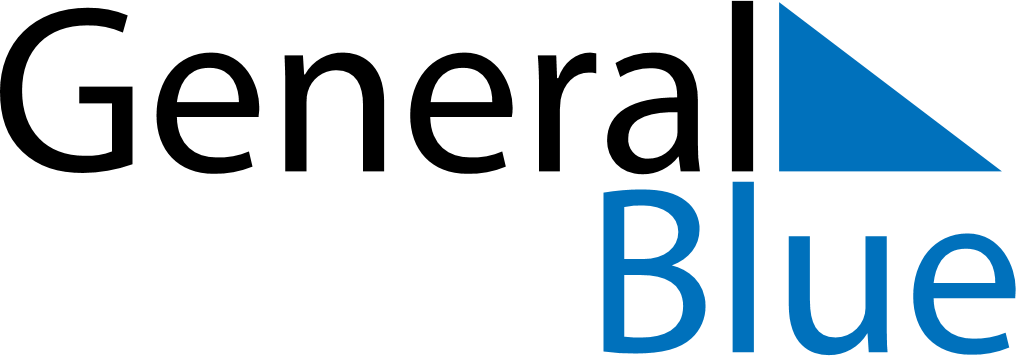 October 2023October 2023October 2023BahamasBahamasMondayTuesdayWednesdayThursdayFridaySaturdaySunday123456789101112131415National Heroes’ Day16171819202122232425262728293031